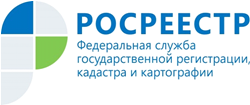 Управление Росреестра по Республике АдыгеяРосреестр призывает своевременно актуализировать свои контактные данныеУправление Росреестра по Республике Адыгея обращает внимание правообладателей недвижимости на важность актуализации контактных данных, содержащихся в Едином государственном реестре недвижимости (ЕГРН).Вся информация об объектах недвижимости и ее собственниках, в том числе контактные данные, внесена в реестр на основе представленных заявлений. Некоторые из них были поданы много лет назад. Поэтому, если долгое время не осуществляется никаких учетно-регистрационных действий с недвижимостью, контактные данные устаревают: меняются номера телефонов, адреса электронной почты. В случае изменения этих сведений крайне важно своевременно дать знать об этом в ближайшем центре «Мои документы».Кроме того, по рекомендации Росреестра сотрудники центров госуслуг также будут напоминать о необходимости указания телефона и адреса электронной почты при обращении в центры «Мои документы» за предоставлением государственной услуги по осуществлению кадастрового учета и (или) регистрации прав на недвижимое имущество.Наличие в реестре недвижимости почтового адреса, телефонного номера или электронной почты позволит в случае необходимости своевременно связаться с собственником и предотвратить возможные неправомерные действия третьих лиц в отношении недвижимости, правообладателем которой он является.В частности, это касается регистрации договора купли-продажи жилья, исправления технической или реестровой ошибки, продажи доли в общедолевой собственности, проведения межевания соседнего участка и т.д.Порядок внесения сведений о правообладателе в ЕГРН1. Обратиться в любой центр госуслуг «Мои документы», независимо от места жительства по регистрации. При себе иметь паспорт.2. Попросить бланк заявления «Об исправлении технической ошибки в записях ЕГРН, о внесении сведений в ЕГРН заинтересованным лицом, о внесении в ЕГРН записей о наличии возражения в отношении зарегистрированного права на объект недвижимости, записей о невозможности государственной регистрации права без личного участия правообладателя, записей о наличии прав требований в отношении зарегистрированного права, отдельных записей о правообладателе, а также отдельных дополнительных сведений об объекте недвижимости»;Шаг 3. Заполнить необходимую строку пункта 3.1.3 указанной формы в зависимости от того, какую информацию необходимо добавить в ЕГРН.Изменения в ЕГРН вносятся Управлением Росреестра по Республике Адыгея в течение трех рабочих дней.